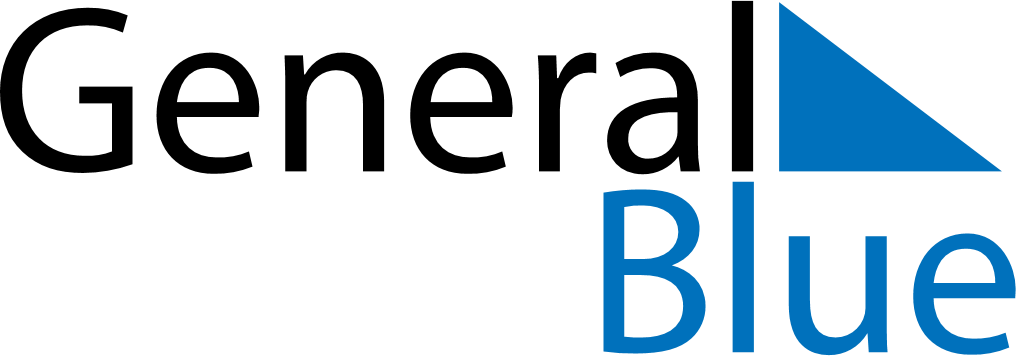 July 2021July 2021July 2021July 2021July 2021July 2021VenezuelaVenezuelaVenezuelaVenezuelaVenezuelaVenezuelaMondayTuesdayWednesdayThursdayFridaySaturdaySunday1234567891011Independence Day1213141516171819202122232425Birthday of Simón Bolívar262728293031NOTES